					ENTRY FORM / PIETEIKUMS 	organizer’s space / organizatora vieta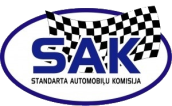 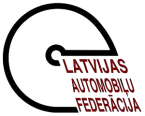 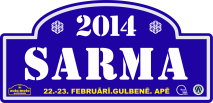 ** or letter from the entrant’s ASN authorizing and approving the entry.	** vai Nacionālās sporta federācijas vēstule, kurā apstiprināta braucēju dalība.Acknowledgement and agreementI hereby declare that I take part in „Rallysprint Sarma 2014” at my own risk. I will not hold the organiser, its officials, the Latvian Automobile Federation or the FIA responsible for any accidents, injuries etc occurring during the rally. I have knowledge of and undertake to follow regulations and rules governing the event, as well as instructions and decisions of the Clerk of the Course and the Stewards of the Meeting.Apstiprinājums un vienošanāsAr šo es apstiprinu, ka uzņemos pilnu atbildību par savu dalību „Rallijsprintā Sarma 2014". Es neizvirzīšu pretenzijas pret organizatoriem, tā pārstāvjiem, Latvijas Automobiļu federāciju vai FIA par jebkādiem negadījumiem, traumām vai citiem, kas radušies rallija laikā. Esmu informēts un apņemos ievērot likumus un noteikumus, kas reglamentē šo pasākumu, kā arī ievērot un ņemt vērā Sacensību vadītāja un Sacensību žūrijas norādījumus un lēmumus.Please send your entry form to:E-mail: entryform@autorally.lvAizpildītas pieteikuma formas lūdzu sūtīt:E-pasts: entryform@autorally.lvENTRANTDRIVERCO-DRIVERPIETEICĒJSPILOTSSTŪRMANISTEAM NAMEKOMANDAENTRANTPIETEICĒJSENTRANTS CONTACT PERS.PIETEICĒJA PĀRSTĀVISFIRST NAMEVĀRDSSURNAMEUZVĀRDSDATE OF BIRTHDZIMŠANAS DATUMSNATIONALITY (LICENCE)NACIONALITĀTE (LIC)ADDRESSADRESEPASSPORT NUMBERPASES NUMURSTELEPHONETĀLRUNISE-MAILE-PASTSCOMPETITORS LICENCE No.DALĪBNIEKA LICENCES Nr.ISSUING ASNIZDEVĒJSDRIVERS LICENCE No. AND COUNTRYVADĪTĀJA APLIECĪBA Nr. UN VALSTS          DETAILS OF CAR / AUTOMAŠĪNA          DETAILS OF CAR / AUTOMAŠĪNAMAKE AND MODELREGISTRATION No.MARKA UN MODELISREĢISTRĀCIJAS Nr.YEAR OF MANUFACTURINGENGINE CC AND COLOURIZLAIDUMA GADSMOTORA CC UN KRĀSAGROUP AND CLASSCHASSIS No.GRUPA UN KLASEŠASIJAS Nr.FIA HOMOLOGATION No.ENGINE No.FIA HOMOL. Nr.MOTORA Nr.REGISTRATION COUNTRYTECHNICAL PASSPORT No.REĢISTRĀCIJAS VALSTSTEHNISKĀS PASES Nr. ENTRY FEES / DALĪBAS MAKSAENTRY FEES / DALĪBAS MAKSAENTRY FEES / DALĪBAS MAKSAENTRY FEES / DALĪBAS MAKSAENTRY FEES / DALĪBAS MAKSAENTRY FEES / DALĪBAS MAKSARallysprint „Sarma 2014”Rallijssprints „Sarma 2014”250 EUR2WD Open4WD4WD Open220 EUR1600Entries closing dateFebruary 17, 2014Apmaksas termiņš17. februāris, 2014We will participate Rally „Sarma 2013” Leg1Piesaku dalību Rallija „Sarma 2013” 1.aplim100 EURYes/JāNo/NēEntries closing dateFebruary 17, 2014Apmaksas termiņš17. februāris, 2014ORGANIZERS' PROPOSED ADVERTISING ACCEPTEDPIEKRĪTU IZVIETOT ORGANIZĀTORA REKLĀMUORGANIZERS' PROPOSED ADVERTISING ACCEPTEDPIEKRĪTU IZVIETOT ORGANIZĀTORA REKLĀMUORGANIZERS' PROPOSED ADVERTISING ACCEPTEDPIEKRĪTU IZVIETOT ORGANIZĀTORA REKLĀMUYes/Jā	No/Nē	IN SERVICE/ SERVISA PARKS IN SERVICE TOGETHER WITH CREW:SERVISA PARKOS VĒLOS STĀVĒT KOPĀ AR:SERVICE CARS/ SERVISA AUTOMAŠĪNAS MAKE AND MODEL MARKA UN MODELISREGISTRATION No.REĢISTRĀCIJAS Nr.COLOUR KRĀSARECONNAISSANCE CAR/ IEPAZĪŠANĀS AUTOMAŠĪNARECONNAISSANCE CAR/ IEPAZĪŠANĀS AUTOMAŠĪNARECONNAISSANCE CAR/ IEPAZĪŠANĀS AUTOMAŠĪNAMAKE AND MODEL MARKA UN MODELISREGISTRATION No.REĢISTRĀCIJAS Nr.COLOUR KRĀSAYearGads EventPasākumsEventPasākumsCara/mGroupGrupaO/A PositionPozīcijaO/A PositionPozīcijaClass PositionPoz. klasēNo. of. FinishersFin. dalībniekiInternationalStarptautiskieInternationalStarptautiskieInternationalStarptautiskieInternationalStarptautiskieNationalNacionālieNationalNacionālieNationalNacionālieNationalNacionālieOtherCitiOtherCitiOtherCitiOtherCitiBy my signature, I declare that all the information contained on the entry form is correct and that I acknowledge and agree in full to the terms and conditions of the above indemnity and that I accept all the terms and conditions relating to my participation in this event.Ar savu parakstu apliecinu, ka visa pieteikuma veidlapā iekļautā informācija ir pareiza, ka pilnībā piekrītu noteikumiem un nosacījumiem un piekrītu visiem noteikumiem un nosacījumiem attiecībā uz manu dalību šajā pasākumā.ASN STAMP**/ ASN ZĪMOGS**By my signature, I declare that all the information contained on the entry form is correct and that I acknowledge and agree in full to the terms and conditions of the above indemnity and that I accept all the terms and conditions relating to my participation in this event.Ar savu parakstu apliecinu, ka visa pieteikuma veidlapā iekļautā informācija ir pareiza, ka pilnībā piekrītu noteikumiem un nosacījumiem un piekrītu visiem noteikumiem un nosacījumiem attiecībā uz manu dalību šajā pasākumā.ASN STAMP**/ ASN ZĪMOGS**By my signature, I declare that all the information contained on the entry form is correct and that I acknowledge and agree in full to the terms and conditions of the above indemnity and that I accept all the terms and conditions relating to my participation in this event.Ar savu parakstu apliecinu, ka visa pieteikuma veidlapā iekļautā informācija ir pareiza, ka pilnībā piekrītu noteikumiem un nosacījumiem un piekrītu visiem noteikumiem un nosacījumiem attiecībā uz manu dalību šajā pasākumā.ASN STAMP**/ ASN ZĪMOGS**By my signature, I declare that all the information contained on the entry form is correct and that I acknowledge and agree in full to the terms and conditions of the above indemnity and that I accept all the terms and conditions relating to my participation in this event.Ar savu parakstu apliecinu, ka visa pieteikuma veidlapā iekļautā informācija ir pareiza, ka pilnībā piekrītu noteikumiem un nosacījumiem un piekrītu visiem noteikumiem un nosacījumiem attiecībā uz manu dalību šajā pasākumā.ASN STAMP**/ ASN ZĪMOGS**By my signature, I declare that all the information contained on the entry form is correct and that I acknowledge and agree in full to the terms and conditions of the above indemnity and that I accept all the terms and conditions relating to my participation in this event.Ar savu parakstu apliecinu, ka visa pieteikuma veidlapā iekļautā informācija ir pareiza, ka pilnībā piekrītu noteikumiem un nosacījumiem un piekrītu visiem noteikumiem un nosacījumiem attiecībā uz manu dalību šajā pasākumā.ASN STAMP**/ ASN ZĪMOGS**By my signature, I declare that all the information contained on the entry form is correct and that I acknowledge and agree in full to the terms and conditions of the above indemnity and that I accept all the terms and conditions relating to my participation in this event.Ar savu parakstu apliecinu, ka visa pieteikuma veidlapā iekļautā informācija ir pareiza, ka pilnībā piekrītu noteikumiem un nosacījumiem un piekrītu visiem noteikumiem un nosacījumiem attiecībā uz manu dalību šajā pasākumā.ASN STAMP**/ ASN ZĪMOGS**By my signature, I declare that all the information contained on the entry form is correct and that I acknowledge and agree in full to the terms and conditions of the above indemnity and that I accept all the terms and conditions relating to my participation in this event.Ar savu parakstu apliecinu, ka visa pieteikuma veidlapā iekļautā informācija ir pareiza, ka pilnībā piekrītu noteikumiem un nosacījumiem un piekrītu visiem noteikumiem un nosacījumiem attiecībā uz manu dalību šajā pasākumā.ASN STAMP**/ ASN ZĪMOGS**By my signature, I declare that all the information contained on the entry form is correct and that I acknowledge and agree in full to the terms and conditions of the above indemnity and that I accept all the terms and conditions relating to my participation in this event.Ar savu parakstu apliecinu, ka visa pieteikuma veidlapā iekļautā informācija ir pareiza, ka pilnībā piekrītu noteikumiem un nosacījumiem un piekrītu visiem noteikumiem un nosacījumiem attiecībā uz manu dalību šajā pasākumā.ASN STAMP**/ ASN ZĪMOGS**By my signature, I declare that all the information contained on the entry form is correct and that I acknowledge and agree in full to the terms and conditions of the above indemnity and that I accept all the terms and conditions relating to my participation in this event.Ar savu parakstu apliecinu, ka visa pieteikuma veidlapā iekļautā informācija ir pareiza, ka pilnībā piekrītu noteikumiem un nosacījumiem un piekrītu visiem noteikumiem un nosacījumiem attiecībā uz manu dalību šajā pasākumā.ASN STAMP**/ ASN ZĪMOGS**By my signature, I declare that all the information contained on the entry form is correct and that I acknowledge and agree in full to the terms and conditions of the above indemnity and that I accept all the terms and conditions relating to my participation in this event.Ar savu parakstu apliecinu, ka visa pieteikuma veidlapā iekļautā informācija ir pareiza, ka pilnībā piekrītu noteikumiem un nosacījumiem un piekrītu visiem noteikumiem un nosacījumiem attiecībā uz manu dalību šajā pasākumā.ASN STAMP**/ ASN ZĪMOGS**By my signature, I declare that all the information contained on the entry form is correct and that I acknowledge and agree in full to the terms and conditions of the above indemnity and that I accept all the terms and conditions relating to my participation in this event.Ar savu parakstu apliecinu, ka visa pieteikuma veidlapā iekļautā informācija ir pareiza, ka pilnībā piekrītu noteikumiem un nosacījumiem un piekrītu visiem noteikumiem un nosacījumiem attiecībā uz manu dalību šajā pasākumā.ASN STAMP**/ ASN ZĪMOGS**Driver/ PilotsDriver/ PilotsDriver/ PilotsDriver/ PilotsDriver/ PilotsDriver/ PilotsCo-driver/ StūrmanisSignature/ ParakstsSignature/ ParakstsSignature/ ParakstsSignature/ ParakstsSignature/ ParakstsSignature/ ParakstsSignature/ Paraksts